СХЕМА ГРАНИЦ ПРИЛЕГАЮЩЕЙ ТЕРРИТОРИИСхема прилегающей территории торговый киоск «Тонар»Местоположение прилегающей территории (адресные ориентиры) ул. Энгельса (в районе павильона «Изюминка»), г. Михайловка, Волгоградская обл.; Кадастровый номер объекта, по отношению к которому устанавливается прилегающая территория 34:37:010214:5447;Сведения о собственнике и (или) ином законном владельце здания, строения, сооружения, земельного участка, а также уполномоченном лице: Гуларян Карен Агасиевич; ул. Тельмана, д. 11; тел. 8-904-755-74-74; Площадь прилегающей территории: 350 (кв.м);Вид разрешенного использования земельного участка, по отношению к которому устанавливается прилегающая территория: для размещения объектов торговли: под установку передвижного киоска «Тонар»;          Наличие объектов (в том числе благоустройства), расположенных на прилегающей территории, с их описаниемПлощадь озелененной территории (при ее наличии 143 кв.м), состав озеленения (при наличии - деревьев -_____ шт, газон, цветники -143 кв.м).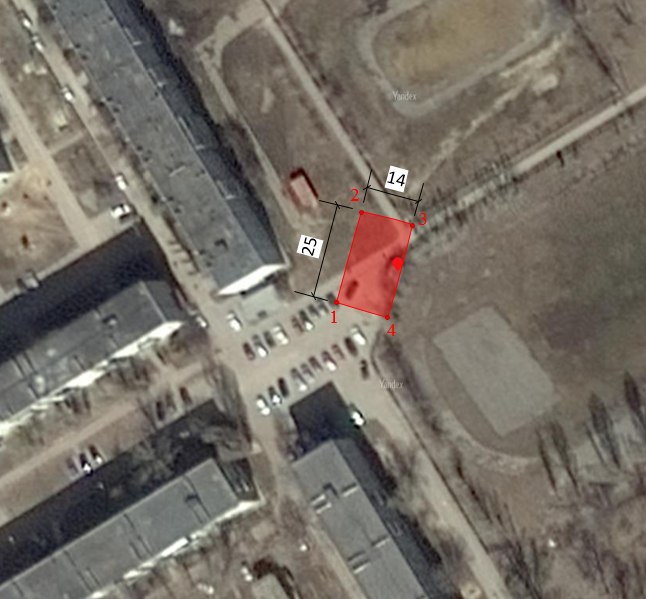 Масштаб 1:1000Заявитель ___________ ___________________________             (подпись)                  (расшифровка подписи)М.П.(для юридических лиц и индивидуальных предпринимателей)Условные обозначения:УтвержденаПостановление администрации городскогоокруга город Михайловка Волгоградской области(наименование документа об утверждении,включая наименование органа местного самоуправления,принявшего решение об отверждении схемы)от 23.07.2019      № 2081Обозначение характерных точек границКоординаты, м (с точностью до двух знаков после запятой)Координаты, м (с точностью до двух знаков после запятой)Обозначение характерных точек границХY135344,7618276,10235367,0818287,63335359,1318296,90435339,2018288,366граница прилегающей территории 1поворотная точка границ прилегающей территории34:37:010214:5447кадастровый номер земельного участка (объекта недвижимости), по отношению к которому устанавливается прилегающая территория34:37:010214кадастровый квартал____________граница кадастрового квартала- - - - - - -границы объектов, расположенных на прилегающей территории (отображается черным цветом)